BALLETSTUDIO MIRJAM OUWERKERK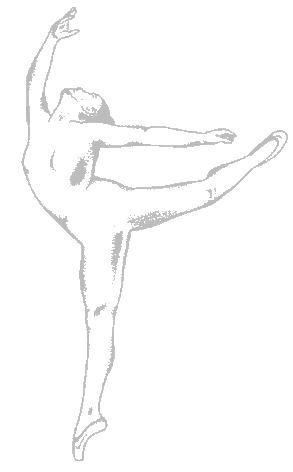 RIJNDIJK 2394 AG HAZERSWOUDE RIJNDIJKTEL: 0713419248/0715421305www.mirjam-ouwerkerk.nle-mail: info@mirjam-ouwerkerk.nl www.facebook.com/balletstudiomirjamouwerkerkBANK: NL65 RABO 0335640516GIRO: NL54 INGB 0001049364 K.v.K.nr.: 28063609BTWnr: 1754.51.394                                                                                                                          18-03-2017Aan alle ouders en leerlingen,Nog 90 nachtjes slapen en dan is het zo ver… de grote voorstelling van Balletstudio Mirjam Ouwerkerk! In deze brief geven wij de belangrijkste informatie over de voorstelling. Elke groep ontvangt een eigen brief, omdat de informatie per groep kan verschillen.Hoera! We mogen weer naar het theater! Dans is een podiumkunst en komt daarom het best tot zijn recht op een groot podium. We hebben heel erg veel zin. Daarom zijn we erg blij dat we op zaterdag 17 juni 2017 in de grote zaal van Theater Castellum in Alphen aan den Rijn onze grote voorstelling kunnen geven. Bij de grote voorstelling dansen al onze leerlingen in de leeftijd van 4 jaar t/m de jong volwassenen samen een dansverhaal. Dit doen zij door middel van alle dansstijlen die bij ons op het lesrooster staan: klassiek ballet, streetdance/hip hop, moderne dans en tapdans. Iedere groep danst één eigen choreografie en heeft daarmee een eigen rol in het verhaal. Daarnaast zullen zij in een scène figureren om met elkaar ons verhaal uit te beelden.DIT JAAR DANSEN DE LEERLINGEN VAN BALLETSTUDIO MIRJAM OUWERKERKWET VAN DE JUNGLEgeïnspireerd op het verhaal van ‘Jungle Book’ Er worden op zaterdag 17 juni twee (dezelfde) voorstellingen gedanst; een middag- en een avondvoorstelling.De groep die les heeft op ......................uur danst in de: ..........voorstellingDANS IS TEAMWORK!Inmiddels wordt in alle lessen druk gerepeteerd, dus al onze leerlingen zijn hard aan het oefenen op de nieuwe passen, draaien en sprongen! Hierbij is teamwork ontzettend belangrijk! Iedere leerling heeft namelijk een eigen plek in de choreografie, maar op het podium moet een dans er als één geheel uit zien. De enige manier om ervoor te zorgen dat de groep tijdens de voorstelling een goed geheel vormt, waarbij iedereen hetzelfde danst en tegelijk beweegt is door goed en vaak met elkaar te oefenen. Hoe beter en completer er gerepeteerd kan worden, des te mooier zijn straks de dansen die we aan ons publiek kunnen laten zien. Het is daarom ontzettend belangrijk dat de leerlingen zo min mogelijk lessen missen.Als je ziek bent, hoor je in je bed te liggen, maar als je iets vervelends hebt, waardoor je even niet mee zou kunnen dansen, kom dan in ieder geval kijken. Daar steek je altijd meer van op dan dat je er helemaal niet bent.THE MAKING OF JUNGLE BOOKBent u benieuwd hoe de voorbereidingen voor zo’n grote voorstelling in z’n werk gaan? Wat moet er allemaal gebeuren voordat er ruim 200 dansers een voorstelling op het podium kunnen zetten? Vindt u het leuk om een kijkje achter de schermen te krijgen en te weten waar wij op het moment mee bezig zijn?Kijk dan op www.mirjam-ouwerkerk.nl/voorstellingen/the-making-of en hou onze Facebook pagina in de gaten voor live updates (www.facebook.com/balletstudiomirjamouwerkerk)! VRIJWILLIGERSHelemaal enthousiast geworden van ‘the making of’ en wilt u zelf ook betrokken zijn bij het creëren van een geweldige dag voor onze leerlingen en publiek? Dat kan! Wij zijn altijd op zoek naar vrijwilligers! Gelukkig konden wij bij onze eerdere voorstellingen rekenen op een groot aantal vrijwilligers. Zij hielpen ons met de voorbereidingen en op de voorstellingsdag. Zonder al deze mensen is het voor ons niet mogelijk een grote voorstelling als deze te geven. Een grote voorstelling maken wij dan ook met z’n allen!! Ook nu hopen wij dus weer op het enthousiasme van de ouders, familie en bekenden van onze leerlingen! Wilt u ons helpen? We zijn op zoek naar mensen die in de voorbereidingen willen helpen met het maken van de kostuums en decors, of op de dag zelf als groepsbegeleiding of schminkploeg. GroepsbegeleidingWilt u helpen door een groep te begeleiden?Wij vinden het heel belangrijk dat de groepen (met name de jongste groepen) goed begeleid worden tijdens de doorloop, de generale repetitie en op de voorstellingsdag zelf.Om alles soepel te laten verlopen en te zorgen dat iedereen weet wat er gaat gebeuren, organiseren wij voor de groepsbegeleiding een bijeenkomst. Tijdens die bijeenkomst maken de groepsbegeleiders kennis met elkaar en wordt alles rondom de uitvoering besproken (kostuums, haardracht, haastverkledingen enz.).Deze bijeenkomst is op donderdag 1 juni 2017 van 20:45-21:45 uur in de balletstudio in Hazerswoude Rijndijk.SchminkploegWie wil ons dit jaar helpen op de dag van voorstelling met het schminken van de groepen? Corinne van Harskamp is hoofd schmink. Zij maakt de schminkontwerpen en weet ook welke leerlingen er haastverkledingen hebben en dus ook om geschminkt moeten worden. Als u zich opgeeft om te helpen bij de schmink, zal Corinne u een aantal weken voor de voorstelling benaderen om te bespreken wie bij welke voorstelling kan schminken.Evenals groepsbegeleiding heeft de schminkploeg voor de voorstelling een keer een bijeenkomst om kennis met elkaar te maken en te bespreken wie welke schmink krijgt, welke leerlingen moeten snel om geschminkt worden enz.Deze bijeenkomst is op donderdag 1 juni 2017 van 20:00-20:45 uur in de balletstudio in Hazerswoude Rijndijk.KostuumsWie wil ons dit jaar helpen in de voorbereiding met het naaien en strijken van de kostuums? Ook al bent u maar een klein beetje handig met naald en draad, wij zijn er erg blij mee! Marianne Verburg is hoofd kostuums en zij regelt alles wat nodig is om iedereen prachtig en naar de rol aangekleed te krijgen. Als u wilt helpen met de kostuums dan zal zij u benaderen.DecorsBij een grote voorstelling  maken wij ook altijd gebruik van decors. Met behulp van de decors kunnen we de sfeer van het verhaal nog beter uitbeelden. Ideeën hoe dat er uit moet gaan zien hebben we wel, maar we zijn helaas niet handig genoeg om alles te maken. Gelukkig waren er vorige jaren altijd ouders die het een uitdaging vonden hierbij te helpen. Wie helpt ons dit jaar om de sfeer van de jungle te creëeren?U kunt zich opgeven per e-mail: info@mirjam-ouwerkerk.nlof bij Jeannette, Silvia en Mirjam.FOTO’S EN FILMPJESMogelijk worden er ook foto’s en filmpjes van de groep van uw zoon of dochter geplaatst. Als u niet wilt dat uw zoon of dochter op onze facebookpagina of website komt, dan kunt u ons een mail sturen. Uiteraard houden wij daar dan rekening mee.BELANGRIJKE DATA VOOR IN DE AGENDAZa 15 april 2017:  Start kaartverkoop via onze website: www.mirjam-ouwerkerk.nlVrij 26 mei  2017: Mini doorloop van de hele voorstelling in de                             balletstudio in Hazerswoude Rijndijk. Welke groep op welke tijd                             aan de beurt is, hoort u nog van ons.Do 1 juni 2017:    20:00-20:45 uur bijeenkomst schminkploeg in de balletstudio in                               Hazerswoude Rijndijk.Do 1 juni 2017:   20:45-21:45 uur bijeenkomst groepsbegeleiding in de balletstudio                             in Hazerswoude Rijndijk.Za 10 juni 2017:  Voor alle leerlingen: doorloop van de hele voorstelling in de                             balletstudio in Hazerswoude Rijndijk. Welke groep op welke tijd                             aan de beurt is, hoort u nog van onsVrij 16 juni 2017: 16.00-19.00 uur generale repetitie voor een flink aantal                             groepen in Theater Castellum in Alphen a/d Rijn.                             De generale repetitie is voor alle leerlingen erg belangrijk, want                             het is het enige moment dat er de gelegenheid is  om te wennen                             aan de omgeving en de dans goed te oefenen. Welke groepen op                            16 juni aan de beurt zijn, weten wij nu nog niet. U hoort het zo snel                             mogelijk van ons.                            Wilt u deze middag wel in de agenda vrijhouden?Za 17  juni 2017: Generale repetitie, middag- en avondvoorstelling in                             Theater Castellum in Alphen a/d Rijn.Meer informatie over de bovenstaande data krijgt u van ons in de brieven die hierna zullen volgen.VAKANTIESTijdens de volgende vakanties is er geen les:Paasvakantie: vrijdag 14 april t/m maandag 18 april 2017                      Vanaf dinsdag 19 april beginnen de lessen weer.Meivakantie: zaterdag 22 april t/m vrijdag 5 mei.                     Vanaf zaterdag 6 mei beginnen de lessen weer.Hemelvaart: donderdag  25 meiPinksteren: maandag 5 juniGroetjes, Jeannette, Silvia en Mirjam